Publicado en Madrid  el 05/10/2022 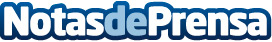 Altrient revela qué alimentos actúan como antibióticos naturales Hay antibióticos naturales que frenan la proliferación de bacterias en el organismo e impiden que una persona enferme. Existen ciertos alimentos cuyas propiedades antisépticas y antibacterianas refuerzan el sistema inmune y frenan el crecimiento de agentes externos en el organismo.  Altrient, la marca de suplementos pionera en utilizar tecnología liposomal, revela qué ingredientes actúan como antibióticos naturales por su composición y cuáles son los beneficios que aportanDatos de contacto:Altrient 690302811Nota de prensa publicada en: https://www.notasdeprensa.es/altrient-revela-que-alimentos-actuan-como_1 Categorias: Nacional Nutrición Gastronomía Medicina alternativa http://www.notasdeprensa.es